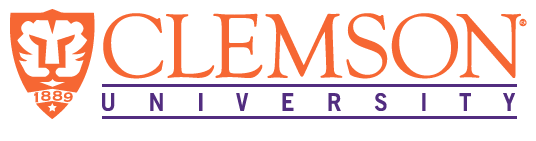 EEES Department SeminarFriday, October 11, 2019      2:30 PMRich Lab AuditoriumRefreshments following Seminar “Attendance is mandatory for graduate students enrolled in EES 8610, EES 9610, and GEOL 8510.” 